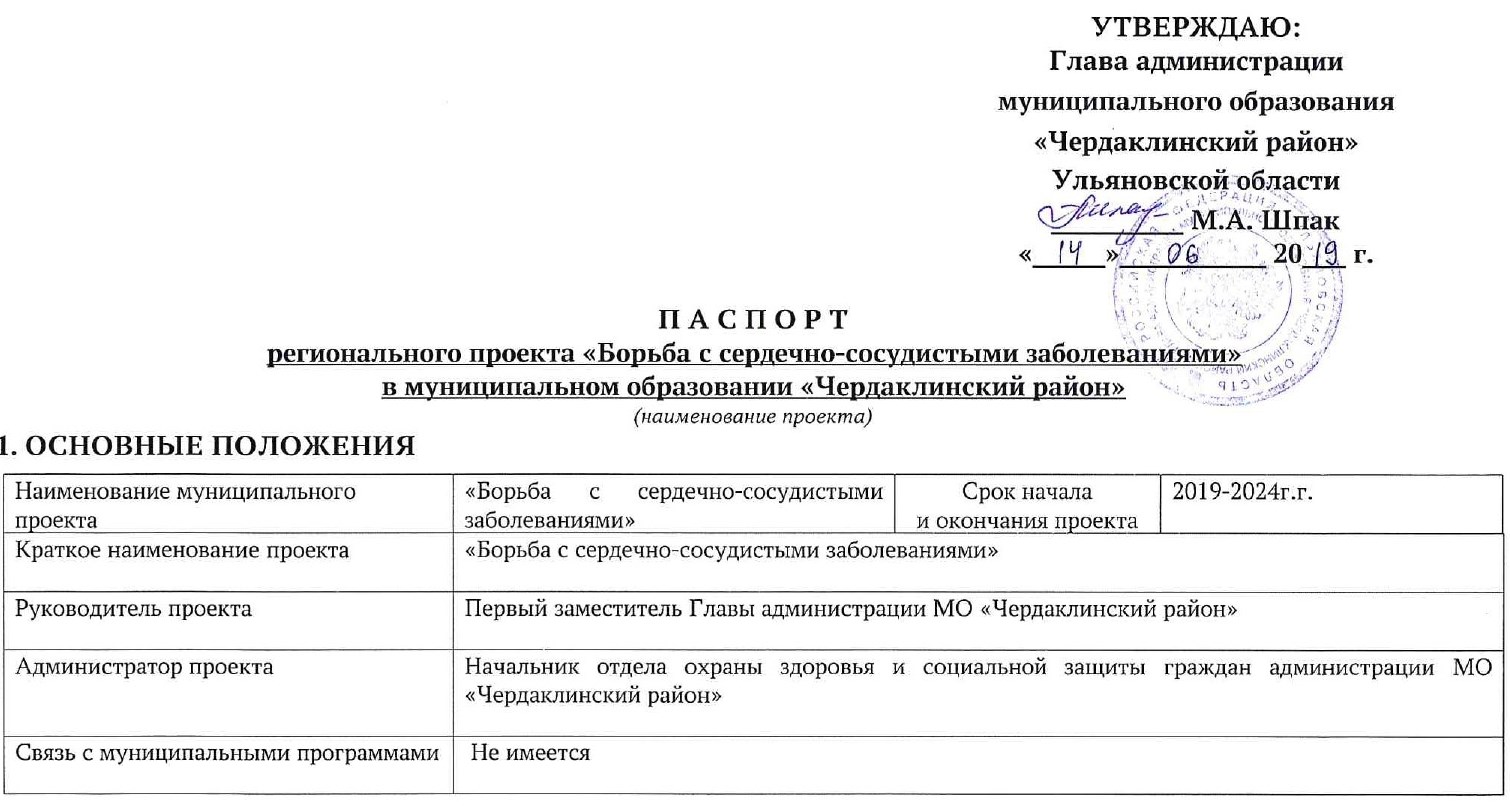 УТВЕРЖДАЮ:Глава администрации муниципального образования «Чердаклинский район» 
Ульяновской области_________ М.А. Шпак «_____»__________ 20___ г.П А С П О Р Трегионального проекта «Борьба с сердечно-сосудистыми заболеваниями» в муниципальном образовании «Чердаклинский район» (наименование проекта)1. ОСНОВНЫЕ ПОЛОЖЕНИЯ2. ЦЕЛЬ И ПОКАЗАТЕЛИ ПРОЕКТА3. РЕЗУЛЬТАТЫ ПРОЕКТА 4. УЧАСТНИКИ ПРОЕКТААдминистратор проекта                                                                                                                                  Д.А. Феклистова ПРИЛОЖЕНИЕ № 1к паспорту проектаПЛАН МЕРОПРИЯТИЙ ПО РЕАЛИЗАЦИИ ПРОЕКТА_________________________ПРИЛОЖЕНИЕ № 2к паспорту проекта1. Методика расчёта показателей проекта(заполняется в отношении дополнительных показателей)2. Управление рисками/возможностями проекта3. Детализация показателей и финансирования бюджета на ближайший год4. Медиаплан освещения реализации и получения результатов проекта___________________________Наименование муниципального проекта«Борьба с сердечно-сосудистыми заболеваниями» Срок начала 
и окончания проекта2019-2024г.г. Краткое наименование проекта«Борьба с сердечно-сосудистыми заболеваниями» «Борьба с сердечно-сосудистыми заболеваниями» «Борьба с сердечно-сосудистыми заболеваниями» «Борьба с сердечно-сосудистыми заболеваниями» Руководитель проекта Первый заместитель Главы администрации МО «Чердаклинский район» Первый заместитель Главы администрации МО «Чердаклинский район» Первый заместитель Главы администрации МО «Чердаклинский район» Первый заместитель Главы администрации МО «Чердаклинский район» Администратор проекта Начальник отдела охраны здоровья и социальной защиты граждан администрации МО «Чердаклинский район» Начальник отдела охраны здоровья и социальной защиты граждан администрации МО «Чердаклинский район» Начальник отдела охраны здоровья и социальной защиты граждан администрации МО «Чердаклинский район» Начальник отдела охраны здоровья и социальной защиты граждан администрации МО «Чердаклинский район» Связь с муниципальными программами  Не имеется  Не имеется  Не имеется  Не имеется № п/пНаименование показателяТип показателяТерриторияБазовое значениеБазовое значениеПериод, годПериод, годПериод, годПериод, годПериод, годПериод, год№ п/пНаименование показателяТип показателяТерриторияБазовое значениеБазовое значение201920202021202220232024№ п/пНаименование показателяТип показателяТерриторияЗначениеДата20191.Смертность от инфаркта миокарда на 100 тыс. населенияосновнойУльяновская область67,831.12.201762,960,658,255,953,651,91.Смертность от инфаркта миокарда на 100 тыс. населенияосновнойМуниципальное образование «Чердаклинский район»38,531.12.201746,444,142,940,638,436,22.Снижение смертности населения от острого нарушения мозгового кровообращения на 100 тыс. населенияосновнойУльяновская область103,131.12.201795,792,288,685,181,679,02.Снижение смертности населения от острого нарушения мозгового кровообращения на 100 тыс. населенияосновнойМуниципальное образование «Чердаклинский район»96,331.12.201792,290,188,386,584,684,2№ п/п Наименование задачи, результатаСрокХарактеристика результата1.1.Организация мероприятий, направленных на здоровый образ жизни граждан, включая здоровое питание (сокращение потребления соли и сахара), защита от табачного дыма, снижение потребления алкоголя.2019-2024г.г. Снижение смертности от инфаркта миокарда и острого нарушения мозгового кровообращения. 1.2.Мотивирование граждан к ведению здорового образа жизни посредством проведения информационно-коммуникационной компании, а также вовлечение граждан и некоммерческих организаций в мероприятия по укреплению общественного здоровья.2019-2024г.г. Снижение смертности от инфаркта миокарда и острого нарушения мозгового кровообращения. 1.3.Проведение диспансеризации отдельных групп взрослого населения, проведение профосмотров, работа кабинета медицинской профилактики.2019-2024г.г. Снижение смертности от инфаркта миокарда и острого нарушения мозгового кровообращения. № п/пРоль в проектеФамилия, имя и отчествоДолжность1.Руководитель проекта Матвеев Сергей Александрович И.о. Первого заместителя Главы администрации МО «Чердаклинский район» Ульяновской области 2.Администратор проекта Феклистова Дина Анатольевна Начальник отдела охраны здоровья и социальной защиты граждан администрации МО «Чердаклинский район» №п/пНаименованиемероприятияСроки исполненияОтветственный исполнительАдресат отчета о работе2.1Организация мероприятий, направленных на здоровый образ жизни граждан, включая здоровое питание (сокращение потребления соли и сахара), защита от табачного дыма, снижение потребления алкоголя.постоянноНачальник отдела охраны здоровья и социальной защиты граждан МО «Чердаклинский район»Д.А.Феклистова, Главный врач ГУЗ «Чердаклинская РБ»И.В.БарбашинаЕжеквартально в Минздрав УО,ведомственныйпроектный офисvpozdrav@yandex.ru2.2Мотивирование граждан к ведению здорового образа жизни посредством проведения информационно-коммуникационной компании, а также вовлечение граждан и некоммерческих организаций в мероприятия по укреплению общественного здоровьяпостоянноНачальник отдела охраны здоровья и социальной защиты граждан МО «Чердаклинский район»Д.А.Феклистова, Главный врач ГУЗ «Чердаклинская РБ»И.В.БарбашинаЕжеквартально в Минздрав УО,ведомственныйпроектный офисvpozdrav@yandex.ru2.3Проведение диспансеризации отдельных групп взрослого населения, проведение профосмотров, работа кабинета медицинской профилактики.постоянноНачальник отдела охраны здоровья и социальной защиты граждан МО «Чердаклинский район»Д.А.Феклистова, Главный врач ГУЗ «Чердаклинская РБ»И.В.БарбашинаЕжеквартально в Минздрав УО,ведомственныйпроектный офисvpozdrav@yandex.ru№ п/пМетодика расчётаБазовые показателиИсточник данных Ответственный за сбор данных Уровень агрегирования информации Временные характеристики Дополнительная информация (наименование показателя и единица измерения) (наименование показателя и единица измерения) (наименование показателя и единица измерения) (наименование показателя и единица измерения) (наименование показателя и единица измерения) (наименование показателя и единица измерения) (наименование показателя и единица измерения) (наименование показателя и единица измерения) 1.Расчитывается коэфициент смертности от инфаркта миокарда на 100 тыс. населения 38,5ГУЗ “Чердаклинская РБ” Начальник отдела охраны здоровья и социальной защиты граждан администрации МО “Чердаклинский район” Микроуровень Ежеквартальный -2. Расчитывается коэфициент смертности от острого нарушения мозгового кровообращения на 100 тыс. населения 96,3ГУЗ “Чердаклинская РБ” Начальник отдела охраны здоровья и социальной защиты граждан администрации МО “Чердаклинский район” Микроуровень Ежеквартальный-№ п/пНаименование риска (возможности)Ожидаемые последствияМероприятия по предупреждению риска (возможности)Вероятность(при необходимости)Уровень влияния(при необходимости)Периодичность мониторинга(при необходимости)Ответственный за управление риском (возможностью)1Увеличение смертности  от инфаркта миокарда и нарушения мозгового кровообращения  Отсутствие достижения показателей Пропаганда ЗОЖ, проведение профилактических мероприятий  ---Начальник отдела охраны здоровья и социальной защиты граждан администрации МО «Чердаклинский район» Наименование показателя, единицы измененияПлановые значения на ХХХХ годПлановые значения на ХХХХ годПлановые значения на ХХХХ годПлановые значения на ХХХХ годПлановое значение на ХХХХ годНаименование показателя, единицы измененияянварь-мартянварь-июньянварь-сентябрьянварь-декабрьПлановое значение на ХХХХ год------Месяц, годТематика сообщенийФормаСМИ (уровень)МедиаперсоныОтветственныйВ течении года Профилактика сердечно-сосудистых заболеваний Размещение статей в СМИ, раздача буклетов, памяток. Муниципальный уровень -Начальник отдела охраны здоровья и социальной защиты граждан администрации МО «Чердаклинский район» 